City of EverettPLANNING BOARD484 BROADWAYEVERETT, MA 02149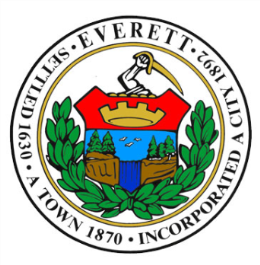 Notice is Hereby Given there will be a Meeting of the Everett Planning Board 
at Everett City Hall, 3rd Floor, Speaker George Keverian Room
on Monday, June 3rd, 2024 at 6:00 pm
Planning Board AgendaI.      	Roll Call of Members
II.    	Old Business
III. 	New Business
Site Plan Review & Inclusionary Zoning Special Permit – 114 Spring Street – Request for Extension – At a public hearing held on July 19, 2021, the Everett Planning Board voted to approve Site Plan Review and Inclusionary Zoning Special Permit to construct a 397-unit mixed-use structure containing 11,800 sq. ft. of total commercial space on a parcel of land located at 114 Spring Street. Both of these approvals were granted a one-year extension at a public meeting held on June 5, 2023. Applicant appears now before the Planning Board to request an additional 1-year extension to both approvals. 
Site Plan Review – 27 Spalding Street – Request for Extension – At a public hearing held on March 7, 2022, the Everett Planning Board voted to approve Site Plan Review to construct a 4-unit residential (condominium) structure on a parcel of land located at 27 Spalding Street. This approval was signed and filed with the City Clerk’s Office on June 14, 2022. Applicant appears now before the Planning Board to request a 1-year extension to this Site Plan Approval.  
Site Plan Review – 31 Spalding Street – Request for Extension – At a public hearing held on March 7, 2022, the Everett Planning Board voted to approve Site Plan Review to construct a 9-unit residential (condominium) structure on a parcel of land located at 31 Spalding Street. This approval was signed and filed with the City Clerk’s Office on June 14, 2022. Applicant appears now before the Planning Board to request a 1-year extension to this Site Plan Approval.  
IV.     	Meeting Minutes May 6, 2024
V.      	Staff Communications
VI. 	 Next Meeting:  Monday, August 5, 2024 [NOTE: We are NOT having a meeting in July].
The listing of matters is those reasonably anticipated by the Chair which may be discussed at the meeting. Not all items listed may in fact be discussed and other items not listed may be also brought up for discussion to the extent permitted by law.